Kubens fotbollsskola 2015i samarbete med Stadium, Sisu och Digitala Fotbollsakademin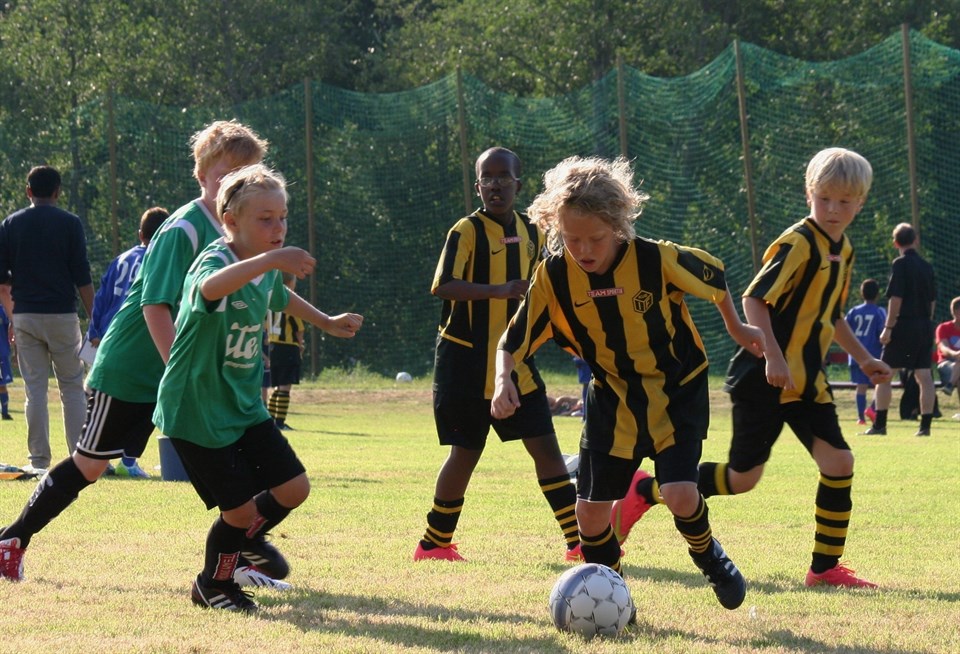 Nu är det dags igen för Kubens populära fotbollsskola.Fotbollsskolan vänder sig till tjejer och killar födda 2004-2008. Man behöver inte vara medlem i Kuben, eller något annat lag, för att få vara med.Tid:	15-18 juni 2015 (kl 13.00 – 16.30 varje dag)Plats:	Kubikenborgs IP (konstgräsplan), SundsvallArrangör:	Kubikenborgs IF Pojkar 05Avgift:	450 krAnmälan senast 20 maj till jerker@skylark.se. Vänligen ange följande i anmälan:Spelarens namn (förnamn och efternamn)FödelseårKön (flicka / pojke)Klubb (om någon)Tröjstorlek (välj mellan 128, 140, 152 och 164)Namn och tel nr till anhörigE-postadress till anhörigÖvrigt (ev allergi eller annan information)Betalningen senast 31 maj på Kubens plusgiro 4356570-4. Märk med spelarens namn.Frågor & funderingar? Kontakta Jerker Sjödin på jerker@skylark.se och 070-6542107.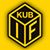 Våra partnersÅrets fotbollsskola genomförs i samarbete med Stadium, Sisu och nystartade Digitala Fotbollsakademin.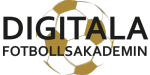 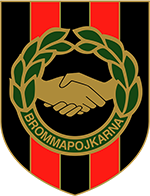 Digitala Fotbollsakademin (DFA) är en nätbaserad utbildningsplan för målvakter och utespelare i åldrarna 6-15 år. Den bygger på kunskap från IF Brommapojkarna, Europas största fotbollsklubb, med syfte att utveckla svensk fotboll. Tack vare samarbetet med Stadium kan ledarna i Kubens fotbollsskola nyttja innehållet i DFA. 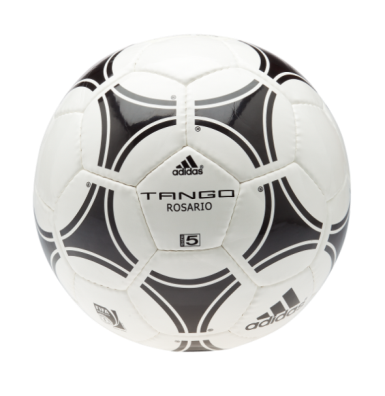 Adidas Tango Rosario. Vit/Svart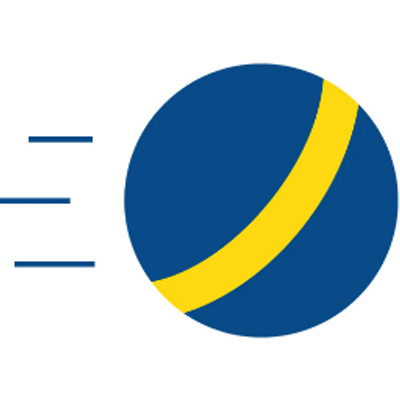 SISU Idrottsutbildarna anordnar föreläsningar under fotbollsskolan och hjälper också våra tränare att förbereda sig på bästa sätt inför uppgiften.Genom vårt samarbete med Stadium får alla deltagare i fotbollsskolan en fotboll, en t-shirt och en vattenflaska med sig hem.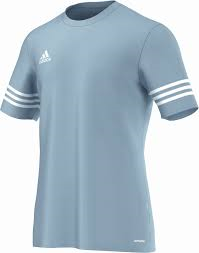 Adidas Entrada. Silver/Vit 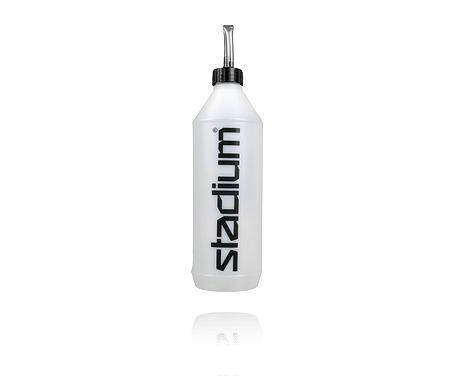 Stadium vattenflaska, 1 lite